.Start after 16 cS1: Lindy step to R, dig heel 2x , toe 2xS2: Lindy step to L, dig heel 2x, toe 2xS3: K stepS4: paddle ½ turn L (3x) ,cross, touchFor ending paddle 4x to 12.00S5: weave to R, turn ¼ L scuffS6:Step ,lock, step ,scuff forward R and LHand styling, R hands up and make a circle like you're throwing a lasso rope.Ending of the dance on wall 8 after 32 count ( facing 12.00)Tag :8 count after wall 1,2,5.Enjoy this happy dance, Semarang Indonesia on 8 April 2019My Email: lucie2704@gmail.comLast Update: 1 Dec 2022New "Boot Scootin Boogie"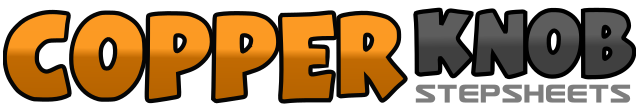 .......Count:48Wall:4Level:High Beginner.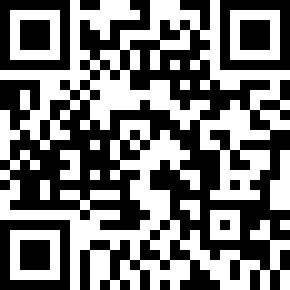 Choreographer:Lucy Aprilina Lo (INA) - April 2019Lucy Aprilina Lo (INA) - April 2019Lucy Aprilina Lo (INA) - April 2019Lucy Aprilina Lo (INA) - April 2019Lucy Aprilina Lo (INA) - April 2019.Music:Boot Scootin' Boogie - Brooks & DunnBoot Scootin' Boogie - Brooks & DunnBoot Scootin' Boogie - Brooks & DunnBoot Scootin' Boogie - Brooks & DunnBoot Scootin' Boogie - Brooks & Dunn........1&2,3-4step R to side- step L beside R- step R to side- step L behind R- step R in place5-6dig L heel forward 2x7-8touch toe back 2x1&2,3-4step L to side- step R beside L - step L to side- step R behind L – step L in place5-6dig R heel forward 2x7-8touch L toe back 2x1-4Step R diagonal forward-touch L beside R- step L diagonal back- touch R beside L5-8step R diagonal back- touch L beside R- step L diagonal forward – touch R beside L1-2Step R forward-turn 1/6 L3-4step R forward- turn 1/6 L5-6step R forward- turn 1/6 L7-8cross R over L- touch L to side ( facing 6.00)1-4Cross L over R-step R to side- cross L behind R- step R to side5-8cross L over R, step R to side-Turn ¼ L, step L in place- scuff L beside R (facing 3.00)1-4Step R forward- lock L behind R- step R forward- scuff L beside R5-8Step L forward- lock R behind L- step L forward- scuff R beside L1-4Dig R heel forward- dig R heel to side- step RLR in place5-8Dig L heel forward- dig L heel to side-step LRL in place